Thunder Bay Indigenous Friendship CentreFamily Adventures at  Gammondale FarmThursday, October 26th 2017 Bus Departs TBIFC at 5:00 pm Bus Departs Gammondale at 7:00 pm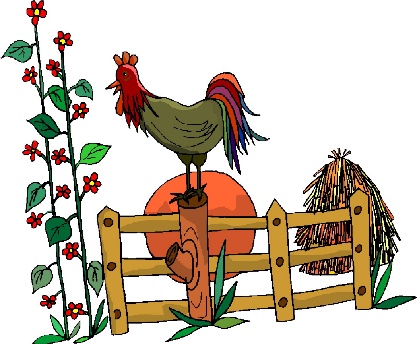 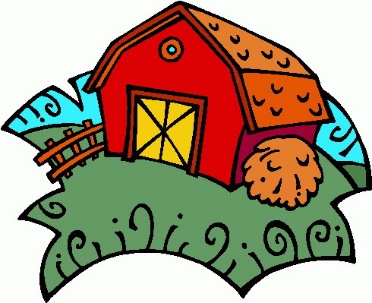 Thunder Bay Indigenous Friendship Centre (Back Door)401 Cumberland St N. Thunder Bay, ON-Wagon Rides – Farm Animals – Boo Barn – Pumpkin Train – - Forest Maze – Monster Corn Maze – Duck Races – - Trike Trail – Hay Bayle - 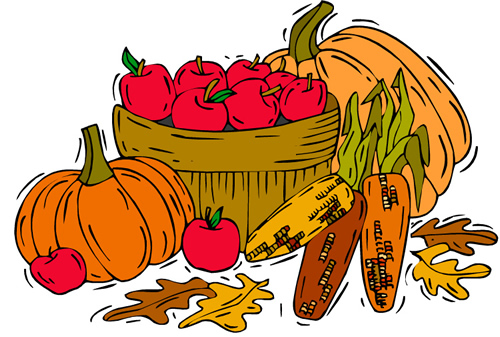 Registration required – please call 345-5840Visit us online at www.tbifc.ca for more program information.